山东体育学院硕士学位论文格式规范我院硕士研究生撰写学位论文时应遵守本规范的要求。本规范中未涉及的，参照《科学技术报告、学位论文和学术论文的编写格式》（GB 7713-87）和《文后参考文献著录规则》（GB 7714-87）。根据各学科的特点，可以在个别部分作适当的调整。第一部分 硕士学位论文组成部分我院硕士研究生学位论文一般用中文撰写，由以下四个部分组成：1.前置部分：封面、学位论文原创性声明和学位论文版权使用授权书、扉页、目录、中文摘要、英文摘要；2.主体部分：前言（或引言、绪论）、正文（不少于1.5万字）、结论（或建议）、参考文献；3.附录部分（必要时）；4.结尾部分：致谢（或后记）、攻读学位期间发表的学术论文目录（必要时）。第二部分 各部分的相关要求除特殊规定外，全文采用1.5倍行间距，段首空两字符，中文采用宋体，英文及数字采用Times New Roman字体。文字排列方式为横排，个别部分字体、字号视实际需要酌情改变。一、封面（使用学校统一规定的样式）1.单位代码：10457。2.学号：申请人学号。3.分类号：根据学位论文的学科范围，通过《中国图书馆图书分类法》（北京图书馆出版社，第四版）一书检索。体育学硕士论文分类号见表1。4.密级：研究生学位论文密级划分为公开、内部、秘密、机密、绝密共五级。密级确定为“内部”的学位论文，通常是指有待于公开发表的论文或准备据之申请专利或进行技术转让的科研项目的论文。 密级确定为国家“秘密”“机密”和“绝密”的论文须有学校保密委员会办公室的批件。保密年限：“内部”保密年限为三年，“秘密”保密年限为十年，“机密”保密年限为二十年，“绝密”保密年限为三十年。 研究生学位论文的密级应慎重确定。密级确定为“内部”的，需出具研究生教育学院的批件（原件），并交一份复印件。密级确定为国家“秘密”“机密”和“绝密”的论文，须出具学校学位委员会的批件（原件），并交一份复印件。 表1 体育学硕士论文分类号5.学科专业名称：必须是我院已有学位授予权的学科专业，以国务院学位委员会批准的授予博士、硕士学位的学科专业目录中的学科专业为准，一般为二级学科。专业学位硕士的论文封面直接填写领域类型，如体育教学、运动训练、社会体育指导等。6.申请人姓名：……7.指导教师：填写导师姓名，后附导师职称“教授”、“研究员”等，一般只写一名指导教师。经正式批准、备案的副导师或校外指导教师，写在副指导教师或校外指导教师一项中（限一名），后附导师职称“教授”、“研究员”等。8.提交论文时间：填写提交时间。二、学位论文原创性声明和学位论文版权使用授权书使用学校统一规定的样式。三、扉页使用学校统一规定的样式。四、目录目录采用自动生成的方式制作。目录与标题字体采用宋体小四号字体，目录加粗，标题不加粗。目录页各层标题中同一层次的排列要靠左对齐，且下一个层次的标题都应比上一个层次缩进2个字符的空间。一级标题前不空格。各层次标题一律用阿拉伯数字连续编号；不同层次的数字之间用小圆点“．”相隔，末位数字后面不加点号，如“1”，“2.1”，“3.1.2”等。五、页码1.从目录页开始添加页码。2.目录页、中英文摘要：按照顺序使用大写罗马数字Ⅰ、Ⅱ、Ⅲ、Ⅳ……，居中对齐。3.主体部分、附录部分、结尾部分：连续编号，按顺序使用阿拉伯数字，从“1”开始，居中对齐。六、页眉主体部分、附录部分、结尾部分设置相同页眉，宋体，小五，两端对齐，如下图： 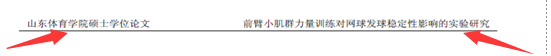 七、摘要与关键词1.中文摘要1000～1500字左右，英文摘要为中文摘要译文。2.摘要两个字为：黑体、小三、加粗；摘要内容为小四、宋体。3.关键词：在摘要后另起一行，3～5个。中文关键词三个字的格式为黑体、小三、加粗，关键词内容格式为宋体、小四，key words格式为小三，times new roman、加粗，内容格式为小四、times new roman。4.关键词之间用“；”分号隔开。八、主体部分1.正文一般不少于20000字。2.标题及图表的序号一律采用阿拉伯数字，如“1.2.1”等。各层次标题的序号均左顶格起排，编号与标题或文字间空一格。标题题尾不加标点符号。3.关于图的要求（1）总体要求要具有自明性，即只看图、图题和图例，不阅读正文，就可理解图意。切忌与表及文字表述重复。 要清楚，但坐标比例不宜过分放大。同一图上不同曲线的点要分别用不同形状的标识符标出。图中的术语、符号、单位等应与正文表述中所用一致。在文中的布局要合理，一般随文编排，先见文字后见图。 标题采用五号黑体，图中文字、图例说明等采用五号宋体，图注采用小五号宋体。（2）图的类型可以使用的图包括：曲线图、构造图、示意图、图解、框图、流程图、纪录图、布置图、地图、照片、图版等。（3）图序和图题图序由“图”和从1开始的阿拉伯数字组成，例如“图1”、“图2”等。图序应一直连续到附录之前，并与章、条和表的编号无关。 图题应简明。图序和图题间空1个字距，居中排于图的下方。例如：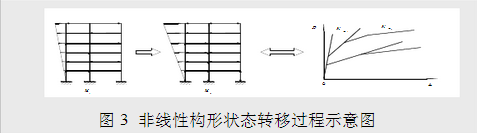 4.关于表的要求（1）总体要求一律采用“三线表”。应有自明性，即只看表格、表题和表注，不阅读正文，就可理解表表格。切忌与图及文字表述重复。表中参数应标明量和单位的符号。表一般随文排，先见相应文字后见表。表的编排，一般是内容和测试项目由左至右横读，数据依序竖读。标题采用五号黑体，表中文字、图例说明等采用五号宋体，表注采用小五号宋体。（2）表序和表题表序由“表”和从1开始的阿拉伯数字组成，例如“表1”、“表2”等。表序应一直连续到附录之前，并与章、条和图的编号无关。序号与表题间空一格，写在正上方，居中。如某个表需要转页接排，在随后的各页上应重复表序。表序后跟表题（可省略）和“续”。续表均应重复表头和关于单位的陈述。5.关于表达式的要求表达式主要指数字表达式，也包括文字表达式。表达式需另起一行居中排列，并用阿拉伯数字分章编号。序号加圆括号，右顶格排。例如：第3个表达式 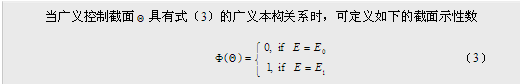 6.关于量和单位的要求要严格执行GB 3100～3102—93(国家技术监督局1993-12-27发布，1994-07-01实施)有关量和单位的规定。量的符号一般为单个拉丁字母或希腊字母，并一律采用斜体（pH除外）。为区别不同情况，可在量符号上附加角标。  在表达量值时，在公式、图、表和文字叙述中，一律使用单位的国际符号，且无例外地用正体。单位符号与数值间要留适当间隙。九、参考文献（一）总体要求1.引用参考文献的必要性一项科学研究取得的新成果通常是在前人成果的基础上的新进展，它体现着科学科技的继承和发展。如，基于已有的理论、方法、思想、实验手段等，使本研究获得了新进展，有了新发现。当在论文中叙述研究目的、设计思想、建立的模型、与已有结果进行比较的时候，就要涉及到已有的成果，需要指出登载这个成果的文献(出处)，并做个标记，方便读者按照这个标记在文后的参考文献中就能找到相应的文章。2.参考文献的著录原则(1) 只著录最必要、最新的文献。著录的文献要精选，仅限于著录作者亲自阅读过并在论文中直接引用的文献，而且，无特殊需要不必罗列众所周知的教科书或某些陈旧史料。(2) 只著录公开发表的文献。公开发表是指在国内外公开发行的报刊或正式出版的图书上发表。在供内部交流的刊物上发表的文章和内部使用的资料，尤其是不宜公开的资料，均不能作为参考文献引用。(3) 引用论点必须准确无误，不能断章取义。(4) 采用规范化的著录格式。关于文后参考文献的著录已有国际标准和国家标准，论文作者和期刊编者都应熟练掌握，严格执行。（二）“顺序编码制”著录法“顺序编码制”著录法，即按各条文献在论文中出现的先后顺序用阿拉伯数字连续编号，将序号置于方括号内，并在文后按序号顺序依次列出所有文献。具体要求及规范详见《文后参考文献著录规则》GB 7714-87。1.文献著录的参照格式及示例A.连续出版物[序号] 主要责任者. 文献题名 [J]. 刊名, 出版年份, 卷号(期号): 起止页码.例如: [1] 袁庆龙, 候文义. Ni-P合金镀层组织形貌及显微硬度研究[J]. 太原理工大学学报, 2001, 32(1): 51-53.B.专著[序号] 主要责任者. 文献题名[Ｍ]. 出版地: 出版者, 出版年: 起止页码. 例如: [3] 刘国钧, 王连成. 图书馆史研究[Ｍ]. 北京: 高等教育出版社, 1979:  15-18, 31.C.论文集[序号] 主要责任者．文献题名[Ｃ]∥主编．论文集名．出版地: 出版者，出版年: 起止页码．例如: [6] 孙品一. 高校学报编辑工作现代化特征[Ｃ]. 中国高等学校自然科学学报研究会. 科技编辑学论文集(2). 北京: 北京师范大学出版社, 1998: 10-22. D.学位论文[序号] 主要责任. 文献题名[Ｄ]. 保存地: 保存单位, 年份.如: [9] 张和生. 地质力学系统理论[Ｄ]. 太原: 太原理工大学, 1998.E.报告[序号] 主要责任. 文献题名[Ｒ]. 报告地: 报告会主办单位, 年份.例如: [12] 冯西桥. 核反应堆压力容器的LBB分析[Ｒ]. 北京: 清华大学核能技术设计研究院, 1997.F.专利文献[序号]专利所有者. 专利题名[P]. 专利国别: 专利号, 发布日期.例如: [21] 姜锡洲. 一种温热外敷药制备方案[P]. 中国专利: 881056078, 1983-08-12.G.国际、国家标准[序号]标准代号, 标准名称[S]. 出版地: 出版者, 出版年.例如: [1] GB/T 16159—1996, 汉语拼音正词法基本规则[S]. 北京: 中国标准出版社, 1996.H.报纸文章[序号] 主要责任者. 文献题名[Ｎ]. 报纸名, 出版日期(版次).例如: [31] 谢希德. 创造学习的思路[Ｎ]. 人民日报, 1998-12-25(10).I.电子文献[序号] 主要责任者. 电子文献题名[ 文献类型/载体类型]. 电子文献的出版或可获得地址, 发表或更新的期/引用日期(任选).例如: [21] 王明亮. 中国学术期刊标准化数据库系统工程的[ EB/OL]. 1998-08-16/1998-10-04.2.顺序编码制参考文献著录项目（1）主要责任者。是指对文献的知识内容负主要责任的个人或团体，包括专著作者、论文集主编，学位申请人、专利申请人、报告撰写人、期刊文章作者、析出文章作者等。多个责任者之间以“，”分隔，责任者超过3人时，只著录前3个责任者，其后加“等”字(英文用 et al )。注意在本项数据中不得出现缩写点“．”。主要责任者只列姓名，其后不加“著”、“编”、“合编”等责任说明文字。外文主要责任者用原著，姓名前后应尊重各国的习惯。作者不明时，此项可省略。（2）文献名及版本(初版省略)。文献名包括书名、论文题名、专利题名、析出题名等。文献名不加书名号“《 》”。（3）文献类型及载体类型标识。根据GB 3469—83规定，以英文大写字母方式标识以下各种参考文献类型: 专著[M],论文集[C],报纸文章[N],期刊文章[J],学位论文[D],报告[R],标准[S],专利[P]对于专著、论文集中的析出文献，其文献类型标识建议采用单字母“A”；对于其它未说明的文章类型，建议采用单字母“Z”。对于数据库(database)、计算机程序(computer program)及电子公告(electronic bulletin board)等电子文献类型的参考文献，建议下列字母作为标识: 数据库[DB]，计算机程序[CP]，电子公告[EB]。电子文献的载体类型及其标识。对于非纸张型载体的电子文献，当被引用为参考文献时需在参考文献类型标识中同时标明其载体类型。建议采用以下标识: 磁带(magnetic)[MT], 磁盘(disk)[DK], 光盘[CD], 联机网络(online)[OL]。电子文献类型与载体类型标识基本格式为 [ 文献类型标识/载体类型标识]例如: [ＤＢ/OL]——联机网上数据(database online)；[DB/MT]——磁带数据库(database on magnetic tape)；[Ｍ/CD]——光盘图书(monograph on CDROM)；[ＣＰ/DK]——磁盘软件(computer program on disk)；[Ｊ/ＯＬ]——网上期刊(serial online)；[ＥＢ/OL]——网上电子公告(electronic bulletin board online)；以纸张为载体的文献在引做参考文献时不必注明其载体类型。（4）出版事项(出版地、出版者、出版年、卷期号等)。出版地指出版者的城市名，对于同名异地或不为人们所熟悉的城市，可在其名前附加省名、州名、国名等。对于出版者中包含了地名，出版地不能省略，如，“北京: 北京大学出版社”，不能写成“北京大学出版社”。出版者为出版社名，可按来源的形式著录，也可以按公认为的简化形式缩写形式著录。如IRRI(原标识International Rice Research Institute)。出版年采用公元纪年，并用阿拉伯数字著录。如遇其他纪年形式时，可将原有的纪年置于“”内，如1705(康熙四十四年)。对于报纸和专利文献，要著录出版日期，其形式为YYYY-MM-DD.对于期刊的出版年份、卷号(期号)著录有以下3种形式: 1980,92(2): 年，卷（期）； 1985(4): 年（期）； 1987，5: 年，卷（5）文献出处或电子文献可获得地址。（6）参考文献起止页码。参考文献的最末一项一般为“页码”，指引文所在的位置编码。应著录引文所在的起始页码或起止页码，如为起止页，则在2个数字之间用“-”号(原来用“～”号)连接。如: 10-12。若论文中多次引用同一文献上的多处内容，则应依次著录相应的引文所在起始页码或起止页码，各次之间用“，”相隔。例如: 1987: 25-30，40，101-120)3.参考文献在文内的标注格式（1）按每条文献在论文中出现的先后顺序用阿拉伯数字连续编码，将序号置于方括号内，并视具体情况把序号作为上角标，或者作为语句的组成部分。例如，在引用第25个文献的地方所加的标记为[25]。如果文献的作用是对正文作解释，标注时文献序号连同方括号都要作为上角标，如[25]；如果文献是作为句子的成分出现在正文之中，不宜作为上角标，可在文献序号前加“文献”两个字，如“文献[25]”。（2）给文献编序号要根据以下两点: 第一，以文献第一次出现的前后次序，从1开始连续编序号。例如，第一个第一次出现的文献，序号为1；第二个第一次出现的文献，序号为2；……。第二，每篇文献只有一个序号，即使某文献在文中被多次引用，但在几个引用处都要标注同一个序号。（3）如果在正文的某处引用了多篇文献，标注时只用一个方括号，括号内列出这几篇文献的序号。如果这几个序号是连续的，只标注起、止序号，两序号之间加半字线“-”号；如果这几个序号不连续，各序号之间加逗号。4.注意事项：序号一律用阿拉伯字码，序号与内容空一个空格，如下图箭头指示。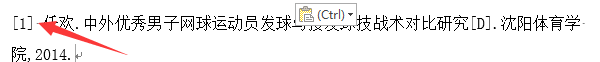  “参考文献”标题为黑体四号字，加粗。参考文献列表中，中文为宋体小四号字，英文为Time New Roman小四号字。十、硕士学位论文的印刷与装订要求可以单面印刷，也可双面印刷，必须用线装或热胶装订，不能使用钉子装订。一律用A4纸制作，学位论文封面采用米黄色铜板（带纹的乳白色）纸，封面内容遵照现有的论文封面格式，论文中的文字或相关信息部分在纸张中的位置上下页边距为2.5CM，左右页边距分别为3CM，页眉上距边界为1.5CM，页脚下距边界为1.75CM。第三部分   论文格式示例              （宋体五号加粗）                         （宋体五号加粗）山东体育学院硕 士 学 位 论 文论文题目:（宋体三号加粗）学位论文原创性声明本人郑重声明：所呈交的论文是我个人在导师指导下独立进行研究工作取得的研究成果。除了文中特别加以标注引用的内容和致谢的地方外，论文中不包含任何其他个人或集体已经发表或撰写过的研究成果，与我一同工作的同志对本研究所做的任何贡献均已在论文中作了明确的说明并表示了谢意。学位论文作者签名：               导师签名：  学位论文版权使用授权书本人完全了解山东体育学院有关保留、使用学位论文的规定，即：学校有权将学位论文的全部或部分内容编入有关数据库进行检索，并采用影印、缩印或扫描等复制手段保存、汇编以供查阅和借阅。同意学校向国家有关部门或机构送交论文，并编入有关数据库。学位论文作者签名：		            导师签名：		     签字日期：    年  月  日            签字日期：    年  月  日Master Dissertation      Shandong Institute of P.E. and SportsThe experimental research of *********by ********Special physical fitness and strength trainingSupervisor: Professor******March.2014目录摘要（黑体，小三，加粗）	IIIAbstract（Times New Roman，小三，加粗）	IV1 前言（编号与标题间空一格，黑体、小三、加粗）	11.1 问题提出（编号与标题间空一格，黑体、小三、加粗）	11.2 文献综述（编号与标题间空一格，黑体、小三、加粗）	11.2.1 三级标题（编号与标题间空一格，黑体、小三、加粗）	11.3 研究目的与意义（编号与标题间空一格，黑体、小三、加粗）	11.3.1 研究目的（编号与标题间空一格，黑体、小三、加粗）	11.3.2 研究意义（编号与标题间空一格，黑体、小三、加粗）	1参考文献（黑体、小三、加粗）	3附录（黑体，小三，加粗，居中）	4附件 1：（黑体，小三，加粗）	4致谢（黑体、小三、加粗）	5摘要（宋体，小三，加粗）研究目的：宋体小四不加粗宋体小四不加粗宋体小四不加粗宋体小四不加粗宋体小四不加粗宋体小四不加粗宋体小四不加粗宋体小四不加粗宋体小四不加粗宋体小四不加粗。研究方法：宋体小四不加粗宋体小四不加粗宋体小四不加粗宋体小四不加粗宋体小四不加粗宋体小四不加粗宋体小四不加粗宋体小四不加粗宋体小四不加粗宋体小四不加粗。研究结果：宋体小四不加粗宋体小四不加粗宋体小四不加粗宋体小四不加粗宋体小四不加粗宋体小四不加粗宋体小四不加粗宋体小四不加粗宋体小四不加粗宋体小四不加粗。研究结论：宋体小四不加粗宋体小四不加粗宋体小四不加粗宋体小四不加粗宋体小四不加粗宋体小四不加粗宋体小四不加粗宋体小四不加粗宋体小四不加粗宋体小四不加粗。关键词（黑体，小三，加粗）：XXXXXX；XXXXXX；XXXXXX（宋体小四不加粗）Abstract（Times New Roman，小三，加粗）Times New Roman Times New Roman Times New Roman Times New Roman Times New Roman Times New Roman Times New Roman Times New Roman Times New Roman Times New Roman Times New Roman Times New Roman Times New Roman（小四，不加粗）.Keywords（Times New Roman，小三，加粗）: XXXXXX; XXXXXX; XXXXXX（Times New Roman，小四，不加粗）1 一级标题（编号与标题间空一格，宋体，小三号，加粗）1.1 二级标题（编号与标题间空一格，宋体，四号，加粗）1.1.1 三级标题（编号与标题间空一格，宋体，小四号，加粗）1.1.1.1 四级标题（编号与标题间空一格，宋体，小四号）宋体，小四，不加粗[6]。宋体，小四，不加粗[7]。宋体，小四，不加粗。宋体，小四，不加粗，宋体，小四，不加粗[8-9]。参考文献（宋体，小三号，加粗）[1] 王向东,苑廷刚,徐果红,等.健康男女青年前臂旋前、旋后肌群力量的研究[J].中国运动医学杂志,2002, (04):418-420,425.附录（宋体，小三，加粗，居中）附件 1：（宋体，四号，加粗） 附件标题（宋体，小三，不加粗）附件内容，宋体，小四，不加粗。附件内容，宋体，小四，不加粗。附件内容，宋体，小四，不加粗。附件内容，宋体，小四，不加粗。附件内容，宋体，小四，不加粗。附件内容，宋体，小四，不加粗。致谢（宋体，小三，加粗，居中） 宋体小四不加粗宋体小四不加粗宋体小四不加粗宋体小四不加粗宋体小四不加粗宋体小四不加粗宋体小四不加粗宋体小四不加粗宋体小四不加粗宋体小四不加粗宋体小四不加粗。攻读学位期间发表的学术论文目录（宋体，小三，加粗） 宋体小四不加粗宋体小四不加粗宋体小四不加粗宋体小四不加粗宋体小四不加粗宋体小四不加粗宋体小四不加粗宋体小四不加粗宋体小四不加粗宋体小四不加粗宋体小四不加粗。G8体育G80体育理论G81世界各国体育事业G818运动场地与设备G819体育运动技术（总论）G82田径运动G83体操运动G84球类运动G85武术及民族形式体育G86水上、冰上与雪上运动G87其他体育运动G89问题活动单位代码10457分 类 号学    号密    级学科专业名称（宋体小三加粗，下同）申请人姓名指导教师论文提交时间年     月     日